СОДЕРЖАНИЕВВЕДЕНИЕАктуальность исследования. На уроках предмета «Окружающий мир», во время экскурсий в природу учащиеся наблюдают за живой и неживой природой. Наблюдение является обязательным звеном в познании природы. Поэтому учитель должен больше внимания уделять наблюдению учащихся за объектами и явлениями природы за изменениями, происходящими в природе.В образовательном отношении очень важное значение имеет конкретность представлений учеников начальной школы о природе, которое составляется на основе чувственных восприятий, ощущение учениками тел и явлений окружающей природы. Известный педагог К.Д. Ушинский отмечал, что основа понимания чисто человеческой речи заключается в правильном логическом мышлении, а правильная логика мышления возникает на основе правильных и точных наблюдений. Именно поэтому с первых дней обучения ребенка в школе учитель должен организовать систематические, целенаправленные наблюдения за погодой, сезонными изменениями в растительном, животном мире и в труде людей. Из класса в класс эти наблюдения становятся более разнообразными и сложными, в зависимости от возрастных и индивидуальных особенностей учащихся. Проблемы методики организации наблюдений и развития наблюдательности у учащихся младшего школьного возраста исследовали многие ученые психолого-педагогической и методической науки. Начальный курс естествознания имеет пропедевтическое значение в освоении учащимися дисциплин естественнонаучного цикла (С.В. Алексеев, Л.В. Симонова, З.А. Клепинина, А.А. Плешаков и другие). Учеными (Л.И. Бурова, М.Х. Левитман, В.М. Пакулова, А.А. Плешаков) доказано, что знания о природе должны даваться методами естественных наук, то есть наблюдением и опытом. Они дают возможность учащимся наиболее полно познать природные закономерности, увидеть взаимосвязи между компонентами природы, способствуют развитию самостоятельности и активизации мыслительной деятельности. В трудах ученых отмечается, что успешное овладение учащимися естественными знаниями в значительной степени зависит от уровня овладения ими умениями и навыками наблюдать за изменениями в живой и неживой природе. Большинство исследователей рассматривают преимущественно общие вопросы методики проведения наблюдений, определяют их сущность, формы и средства обработки. По нашему мнению, проблема проведения сезонных экскурсий на уроках окружающего мира остается актуальной.Принимая во внимание вышесказанное для курсовой работы выбрана тема: «Методика использования сезонных наблюдений на уроках окружающего мира».Проблема: выявить условия, при которых процесс формирования умения наблюдать у младших школьников по окружающему миру будет проходить наиболее эффективно.Объект исследования: процесс формирования умения наблюдать младших школьников.Предмет исследования: формирование умения наблюдать у младших школьников при изучении окружающего мира во время проведения сезонных экскурсий.Цель: выявить психолого-педагогические условия при которых формирование умения наблюдать у младших школьников при проведении сезонных экскурсий будет проходить более эффективно.Задачи: Проанализировать литературу и раскрыть сущность основных понятий: умение, умение наблюдать, экскурсия.Выявить имеющийся уровень сформированности умения наблюдать у младших школьников при изучении окружающего мира.Разработать методику проведения сезонных экскурсий.В процессе исследования использованы следующие методы: анализ психологической, педагогической, методической литературы, тестирование, беседа.Базой исследования явились СОШ № 1, 3 «А» класс, 20 учащихся. Структура курсовой работы: курсовая работа состоит из введения, двух глав, заключения, списка литературы и приложений.ГЛАВА 1. ТЕОРЕТИЧЕСКИЕ ОСНОВЫ ПРИМЕНЕНИЯ МЕТОДА СЕЗОННЫХ НАБЛЮДЕНИЙ НА УРОКАХ ОКРУЖАЮЩЕГО МИРА1.1. Реализация принципа сезонности в начальных естественнонаучных программах.Исходя из требований ФГОС НОО, в современной школе особое внимание уделяется приобретению обучающимися различных специальных навыков и умений, таких как: наблюдать природу, фиксировать и обрабатывать наблюдения, самостоятельно изучать, объяснять и предсказывать явления живой и неживой природы, ориентироваться на местности, читать план местности, карту и др. Названные навыки и умения обучающиеся могут приобретать, прежде всего, во время сезонных экскурсий в рамках учебного курса «Окружающий мир» [3].Природоведческая сезонная экскурсия – это форма организации образовательно-воспитательного процесса, направленная на изучение объектов окружающего мира по сезонам года, характеризующаяся целенаправленностью, активностью, предметностью, мотивированием, сознательностью, результатом которой является формирование познавательных мотивов, исследовательских умений, субъективно новых для обучающихся знаний или способов деятельности и направлена, главным образом, на овладение обучающимися знаниями, необходимыми для осуществления поиска новой информации о природе, усвоение приемов и способов самостоятельного познания окружающего мира, исследовательских методов работы в природе. В педагогике начальной школе экскурсия в природу считается эффективной формой организации процесса познания окружающего мира. Живое общение с окружающим миром стимулирует младших школьников к его изучению. К видам деятельности учеником начальных классов на сезонных экскурсиях по курсу «Окружающий мир» педагоги и методисты относят экспериментально-исследовательскую деятельность, наблюдения, эксперимент, практическую работу и др.Е.В. Чудинова, Е.Н. Букварева и И.Е. Беларева разработали для современной начальной школы основной учебный курс «Окружающий мир» в рамках образовательной системы Д.Б. Эльконина - В.В. Давыдова. По своему содержанию он охватывает обе образовательные области («Естествознание» и «Обществознание») образовательного компонента «Окружающий мир» базисного учебного плана и изучается не менее 1 часа в неделю в 1 и во 2 классах, а также не менее 2 часов в неделю - в 3 и 4 классах.Этот учебный курс отличается от курсов других образовательных областей тем, что решает задачи формирования мышления и сознания в условиях взаимодействия ребенка с «сопротивляющимся» предметом - природными или же социальными предметами и явлениями, что дает возможность ребенку реально проверять свои предположения о строении природных и социальных предметов, о характере природных и социальных явлений, их взаимообусловленности.Таким образом, основной задачей учебного курса «Окружающий мир» в системе Д.Б. Эльконина — В.В. Давыдова является формирование основ научного мышления у ребенка в области природы и социума. Кроме этой основной задачи решаются еще следующие:1) первоначального знакомства ребенка с методами исследования в естественных и социальных науках;2) ориентации младшего школьника в мире окружающих его природных и социальных явлений, в том числе формирования первоначальных экологических представлений и понятий, ярких представлений о прошлом и настоящем Отечества, представления о безопасном и правилосообразном поведении;3) формирования элементарной эрудиции ребенка, его общей культуры;4) воспитания культуры взаимоотношений ребенка с окружающими людьми.В основе построения программы лежит принцип отбора знаний, умений и навыков наиболее актуальных для развития мышления и сознания младшего школьника, а также для успешного последующего обучения. При этом развиваются и общеучебные умения ребенка, такие как способность анализировать, выделять существенное, схематически фиксировать новый опыт, работать с научно-популярным текстом, творчески подходить к проблемной ситуации и др., а также и специальные умения, такие как установление связи между природными и социальными предметами и явлениями, фиксирование результатов наблюдений и экспериментов, ориентирование на местности, ориентирование в ходе событий своей жизни и жизни окружающих, осознавание течения природных и социальных процессов и др.Основой объединения двух блоков — естествознания и обществознания - является логика развертывания блока естествознания, поскольку именно в нем выстроена систематическая последовательность учебных задач, обеспечивающих формирование основ научного мышления младшего школьника. А части блока обществознания гармонично встроены в логическую последовательность блока естествознания.Характеристика учебного предмета, содержания по классам, особенностей методики преподавания, состав учебно-методического комплекса учебного курса «Окружающий мир» Е.В. Чудиновой, Е.Н. Букваревой и И. Е. Беларевой. Изучение естествознания по данному курсу основывается на следующих принципах. Естественнонаучное знание представляет собой, во-первых, совокупность фактов; во-вторых, совокупность законов и теорий, объясняющих эти факты; и, в-третьих, научный метод, позволяющий получать факты, строить законы и теории. Можно знакомить детей с готовыми фактами и, в какой-то степени, с законами и теориями, формируя в их сознании естественнонаучную картину мира и убирая при этом все «строительные леса», с помощью которых она строилась. Но естественнонаучная картина мира постоянно меняется, усвоенные факты, законы и теории могут устареть, а возникающие проблемы между знанием и незнанием ребенок не в состоянии решить самостоятельно, так как он не владеет методами добывания новых фактов, установления новых законов и теорий [1].В данном учебном курсе учебным предметом является не сама естественнонаучная картина мира в виде готовых фактов, законов и теорий, а способы ее построения: способы добывания новых фактов, построения новых законов и теорий.Основным методом обучения естествознанию, как и во всей образовательной системе Д.Б. Эльконина - В.В. Давыдова, является постановка перед детьми и решение ими системы учебных задач. Учебная задача понимается при этом как задача на нахождение общего способа решения целого класса задач. В блоке естествознания основной учебной задачей является открытие эксперимента как способа проверки выдвинутых предположений - гипотез. Решение детьми более частных учебных задач, открывающих способы планирования эксперимента, способы измерения величин, способы представления результатов исследования, построения объяснительной гипотезы как модели и др., позволяет конкретизировать понятие экспериментального метода естественных наук [1].Построение учебных задач возможно на практически любом материале из области физики, химии, биологии, геологии, астрономии и других естественных наук. Поэтому содержание подбиралось так, чтобы, во-первых, на начальных этапах работы дети имели бы дело с наиболее чувственно богатым материалом, позволяющим расширить опыт их ощущений, а во-вторых, у детей сложилась бы картина, максимально близкая к современной научной картине мира. Тем не менее, авторы предполагают, что творчески работающий учитель может свободно использовать тот или иной материал при постановке конкретных учебных задач. При этом конкретные задания, подбираемые с учетом возрастных особенностей детей, должны содержать элементы конструирования, рисования, практических действий и игры. В обязательном порядке должны проводиться практические работы с конкретными природными предметами, а также экскурсии на природу.В 1 классе дети учатся понимать и самостоятельно ставить проблему, осваивают такие способы добывания новой информации, как спрашивание, чтение, наблюдение.Во 2 классе дети осваивают эксперимент как основной способ решения научных споров.В 3 классе дети учатся представлять результаты наблюдений и измерений в словесном или графическом виде.В 4 классе дети учатся строить объяснительные гипотезы. По мере продвижения детей в овладении научным методом ими усваиваются и конкретные знания в форме представлений, понятий, суждений и умозаключений. В программе имеются требования к уровню подготовки младших школьников для обеспечения преемственности образования (раздельно по естествознанию и обществознанию).В состав учебно-методического комплекса помимо программы входят учебники-тетради, тетради для проверочных работ и методические пособия для каждого класса.1.2. Наблюдение как метод изучения природы в начальной школеУчебное наблюдение (также, как и учебный эксперимент, и практическая работа) относится к практическим методам обучения младших школьников естествознанию, которые в соответствии с одной из существующих классификаций методов обучения по источникам знаний, а также по особенностям в связи с этим обучающей деятельности учителя и учебно-познавательной деятельности учащихся характеризуются тем, что при их применении учащиеся включаются в различные виды практической деятельности по формированию практических умений и навыков, позволяющих, к тому же, при сочетании с активной мыслительной деятельностью добыть новые знания. При выполнении какого-либо практического задания учитель ставит перед учащимися задачу и раскрывает структуру ее выполнения. При этом важно, чтобы задача была сформулирована как проблемная, не предусматривающая усвоения знаний в готовом виде. В процессе ее решения учащимися необходимо использовать уже имеющиеся знания, подключить практическую и мыслительную деятельность. Усвоение знаний в процессе практической деятельности активизирует учебно-воспитательный процесс, развивает самостоятельность и творчество учащихся. Опыт работы школ показывает, что знания, добытые младшими школьниками в процессе активной практической и мыслительной деятельности, не только легче и сознательнее усваиваются, но и значительно прочнее [5]. Учебное наблюдение - это организованное учителем целенаправленное более или менее длительное учебное исследование по восприятию младшими школьниками явлений или процессов природы (материального мира), в ходе которого ученики выявляют изменения внешних, доступных восприятию признаков (свойств) природных предметов, а также изменения, происходящие с природными явлениями, процессами или ситуациями, устанавливают элементарные причины и условия, а также простейшие закономерности воспринимаемых изменений, и на основе этого делают выводы.Учебное наблюдение необходимо отличать от наглядного метода обучения с одной стороны и от учебного эксперимента - с другой. Если в ходе наглядного метода обучения младшие школьники должны как можно внимательнее рассмотреть, услышать, пощупать, понюхать явно предъявляемое учителем наглядное средство обучения, то в процессе учебного наблюдения они должны увидеть, услышать, нащупать, обонять изменения, происходящие с явно предъявляемыми учителем природными предметами, т.е. природные явления или процессы, или же изменения, происходящие с явно предъявляемыми учителем самими явлениями, процессами, а также ситуациями, а может быть еще и вполне самостоятельно обнаружить объекты природы для последующего наблюдения. Одним из существенных недостатков учебного наблюдения как метода обучения младших школьников естествознанию является то, что в ходе его проведения не предусматривается воздействие на изучаемые явление, процесс или же ситуацию природы (материального мира). В связи с этим отражаются только лишь изменяемые внешние признаки (свойства) предметов, а скрытые их признаки (свойства) остаются недоступными для восприятия. Кроме того, путем наблюдения бывает трудно установить все возможные причины, закономерности и условия наблюдаемых изменений. Этот недостаток легко устраняется проведением учебного эксперимента [7].Методически верно организованное учебное наблюдение способствует, во-первых, формированию природоведческих представлений на основе восприятия изменений в природе (материальном мире) при сведении к минимуму воображения, или фантазии. Во-вторых, они способствуют формированию основ научного мировоззрения, убеждают учеников в объективности существования явлений, процессов, а также непрекращающихся их изменений и изменений ситуаций природы (материального мира), лежащих в основе развития природных (материальных) систем. Систематические учебные наблюдения помогают младшим школьникам отражать природные изменения такими, какими они являются на самом деле, без домыслов, мистики и фантазии. В-третьих, учебные наблюдения позволяют формировать одно из важнейших качеств личности - наблюдательность, которая, в свою очередь, связана с развитием внимания, памяти, формированием пытливости, любознательности, умений анализировать, синтезировать (обобщать), устанавливать причинно-следственные связи. В процессе наблюдения у младших школьников развиваются навыки пользования термометром, флюгером и другими приборами, а также формируются и развиваются различные умения, например, умение вести записи о погоде, умение обобщать результаты наблюдений. Правильно организованные учебные наблюдения помогают воспитывать трудолюбие, аккуратность и дисциплинированность в работе, чувство ответственности, волю, упорство и т.д.Уже в начальной школе применяются как качественные, так и количественные наблюдения. Первые проводятся без специальных приборов, в их основе лежит анализ результатов чувственного восприятия природных изменений. Примером качественных наблюдений могут служить наблюдения за сезонными изменениями в жизни растений или животных. Количественные наблюдения распространены в начальных классах в меньшей степени. Их проводят с помощью измерительных приборов для получения количественных характеристик изучаемых природных изменений. Примером количественных наблюдений может служить наблюдение за сезонными изменениями температуры воздуха.По организационным формам учебные наблюдения бывают индивидуальными (длительными и кратковременными), групповыми (длительными и кратковременными) и фронтальными (практически исключительно кратковременными). Кратковременные наблюдения чаще всего проводятся на уроках, в том числе во время уроков-экскурсий, а также в уголке живой природы, на географической площадке или учебно-опытном участке, а длительные наблюдения - во внеурочное время, в том числе опять же во время внеурочных экскурсий, а также в уголке живой природы, на географической площадке или учебно-опытном участке.Младших школьников приемам наблюдений необходимо учить. Необходимо, прежде всего, научить их подмечать качественные и количественные изменения, происходящие в природе (материальном мире), устанавливать элементарные причины и условия, вызывающие то или иное изменение или же способствующие ему, простейшие закономерности в этих изменениях, и на основе этого делать выводы. Эту работу следует проводить постепенно, выделяя следующие этапы:кратковременны е наблюдения под непосредственным руководством учителя на уроке, например, за снегопадом на уроке-экскурсии;кратковременные систематические наблюдения как под непосредственным руководством учителя на уроке, так и под опосредованным руководством учителя во внеурочное время, например, за сезонными изменениями в природе;длительные систематические наблюдения по заданиям учителя, например, за прорастанием семени и развитием растения.Учебные наблюдения организуются учителем в 2 этапа;1) подготовка учителя к проведению учебного наблюдения;2) руководство учебным наблюдением учащихся.В ходе подготовки к проведению учебного наблюдения учителю следует:1) продумать цели учебного наблюдения;2) изучить методическую, а при необходимости и специальную (ботаническую, зоологическую, географическую и др.) литературу;3) подобрать объекты для наблюдения, при необходимости непосредственно в природе, места нахождения наблюдателей;4) продумать и записать ход проведения учебного наблюдения учащимися с учетом организационной формы их проведения, в том числе:подготовку учащихся к наблюдению, изучение или актуализацию правил техники безопасности;четкую постановку целей наблюдения и условия осознания их учениками;разработку заданий и распределение их между учащимися;способы фиксации результатов наблюдения, например, в виде записи в тетради;способы обработки результатов наблюдения учащимися и возможные предварительные выводы из них, при необходимости и возможность установления простейших причин, следствий, связей;5) при необходимости приготовить оборудование для наблюдения;6) провести запланированное наблюдение без учащихся с хронометражем, устраняя выявляемые недостатки;7) продумать использование результатов учебного наблюдения в учебной работе и практической деятельности.1.3. Виды экскурсий, условия и технология организации экскурсии как формы сезонного наблюдения на уроках окружающего мира Естествоведческая экскурсия - это форма организации учебно-воспитательного процесса, которая позволяет изучать предметы, явления, процессы и ситуации природы (материального мира) в их естественной обстановке или в специально созданных искусственных условиях. Для этого предусматривается выход младших школьников из классной комнаты в природу, в том числе преобразованную человеком (парк, сад и т.п.), а также передвижение их от одного изучаемого объекта к другому.Количество экскурсий по сравнению с занятиями, проводимыми в помещении (например, классной комнате), незначительно - обычно не более 5 в год, что связано с рядом обстоятельств:далеко не все изучаемые предметы, явления, процессы или же ситуации природы (материального мира) имеются в окрестностях школы и даже населенного пункта (особенно, если школа размещена в крупном городе);проведение экскурсии связано с определенными организационными трудностями: проведению экскурсии может помешать погода; экскурсии, как правило, требуют больше времени (это связано отчасти с выведением младших школьников на место проведения экскурсии и возвращением в класс), проведение экскурсии связано с трудностями управления классом (поддержания дисциплины).Но все же экскурсии имеют ряд преимуществ:на экскурсиях учащиеся изучают предметы, явления, процессы или ситуации природы (материального мира), а также природные (материальные) системы такими, какими они есть на самом деле, причем в их обычном (естественном или же искусственно созданном) взаимодействии с другими компонентами;неоценима роль экскурсий в экологическом образовании учеников, так как именно на экскурсиях предоставляется возможность увидеть примеры как положительных, так и отрицательных последствий деятельности человека в природе (материальном мире), поучаствовать в несложной природоохранной деятельности, научиться вести себя в природе экологически и нравственно обоснованно;в ходе непосредственного общения с природой и ее компонентами младшие школьники получают незабываемый заряд переживаний и эстетических впечатлений. Экскурсии по естествознанию могут быть урочными (уроками-экскурсиями) и внеурочными, а по месту в системе других занятий — вводными, текущими и обобщающими [8].На вводных экскурсиях, проводимых в начале темы, ее части (раздела) или же ряда близких по содержанию тем, младшие школьники получают первоначальные представления об изучаемом материале, задания для последующей работы.Текущие экскурсии, проводимые по ходу изучения темы, ее части (раздела) или же ряда близких по содержанию тем, предполагают знакомство с конкретными природными предметами, явлениями, процессами или же ситуациями с развитием представлений о них.Обобщающие экскурсии проводятся в конце изучения темы, ее части (раздела) или же ряда близких по содержанию тем и предполагают систематизацию и обобщение изученного материала. Экскурсии также можно разделить на предметные и комплексные. На предметных экскурсиях основное внимание уделяется изучению какого-либо одного компонента природы или же ряда близких компонентов природы. Например, на предметной экскурсии по теме «Поверхность нашего края» изучаются только формы рельефа, на предметной экскурсии по теме «Растения луга» изучаются только растения, произрастающие на лугу.На комплексных экскурсиях изучается комплекс разнородных компонентов природы, связанных между собой. Например, на комплексной экскурсии по теме «Экскурсия на луг» изучаются форма рельефа, грибы, растения, насекомые, птицы и звери лугового сообщества, следы деятельности человека.Следует иметь в виду, что любую экскурсию в природу можно назвать еще и экологической, если в ходе ее младшие ученики выявляют связи, существующие между компонентами природы, сообщества, выявляют и оценивают антропогенное влияние, участвуют в несложной природоохранной деятельности, усваивают экологически и нравственно обоснованные правила поведения в природе.В экскурсионной работе по естествознанию выделяют 3 этапа:подготовку к экскурсии;проведение экскурсии;послеэкскурсионную работу.При подготовке к экскурсии учитель готовится сам, а также готовит младших школьников:определяет тему, цели и задачи экскурсии;изучает методическую, а при необходимости и специальную (общеземлеведческую, краеведческую, ботаническую, зоологическую и др.) литературу;намечает место и маршрут движения учащихся на экскурсии;посещает место проведения экскурсии по намеченному маршруту и отмечает объекты для наблюдения и опытов, уточняя маршрут, планирует необходимое экскурсионное снаряжение, при необходимости выбирает места (остановки) для отдыха, приема пищи, игр, определяет способы и маршрут выдвижения на место проведения экскурсии и возвращения в класс, параллельно проводит хронометраж;продумывает правила безопасного поведения на экскурсии: на месте ее проведения, в ходе выдвижения к этому месту и в процессе возвращения в класс;продумывает послеэкскурсионную работу;составляет план-конспект;предупреждает учащихся о сроках и месте проведения экскурсии, инструктирует их о том, как следует одеться, что с собой взять;заинтересовывает учащихся с помощью определенных заданий.Природоведческие экскурсии содержат обычно следующие структурные элементы (этапы, части):1) организационный момент (подготовка к экскурсии) (1-2 мин.);2) выдвижение на место проведения экскурсии;3) инструктаж или вводная беседа (объяснение учителя к предстоящей самостоятельной работе) (3-5 мин.);4) основная часть с выделением ряда самостоятельных работ (основное время занятия);5) обобщающая беседа по результатам самостоятельных работ (5-10 мин.);6) подведение итогов (2-3 мин.);7) домашнее задание (1-2 мин.);8) возвращение в класс [10].Послеэкскурсионная работа заключается прежде всего в том, что полученные на экскурсии знания, умения, впечатления, а также собранный природный материал учащиеся используют на последующих уроках в классе, причем не только на уроках естествознания, а и по другим предметам. Собранный на экскурсии природный материал можно поместить в краеведческом уголке, а также для изготовления наглядных пособий, в групповой внеклассной работе, на уроках труда.В последнее время получила распространение близкая к экскурсии форма занятий на природе - занятие на учебной экологической тропе. В окрестностях школы намечается постоянно действующий маршрут с посещением объектов природы, в том числе преобразованной человеком, интересных с точки зрения формирования экологического сознания эксцентрического типа и экологической культуры. Это могут быть родник (источник), муравейник, овраг, участок леса или луга, участок естественного или искусственного водоема, остатки костра или пожарища, терриконы, оставленный строительный мусор, заброшенный котлован и т.п.ГЛАВА 2. МЕТОДИКА ПРОВЕДЕНИЯ СЕЗОННЫХ НАБЛЮДЕНИЙ НА УРОКАХ ОКРУЖАЮЩЕГО МИРА2.1. Выявление уровня сформированности умения наблюдать и наблюдательности у младших школьников в процессе проведения экскурсии Умение наблюдать характеризуется у человека целенаправленным восприятием окружающего мира с выделением не только основных, главных признаков, но и незаметных, существенных свойств и признаков явлений природы и общества.Анализ научной литературы, педагогического опыта позволил предположить, что формирования умения наблюдать у младших школьников при изучении окружающего мира будет более эффективным при реализации следующих условий:- при использовании разнообразных экскурсий при изучении окружающего мира.- учить учащихся приемам наблюдения (сравнение, сопоставление, анализ, обобщение);- при учёте выявленного уровня сформированности умения наблюдать.Для проверки выдвинутых условий была проведена опытно-экспериментальная работа. Базой исследования явилась СОШ № 1, 3 «А» класс, в количестве 20 человек - 11 мальчиков и 9 девочек (экспериментальный класс).На первом этапе провели констатирующий эксперимент с целью выявить реальный уровень сформированности умения наблюдать при изучении окружающего мира.Уровень сформированности умения наблюдать определяется по следующим показателям:• Умение целенаправленно подчинять своё восприятие природы соответственно поставленной задаче;• Полнота наблюдения (разносторонность рассмотрения свойств и состояний объекта или явления);• Умение сбора информации всеми органами чувств и фиксация результатов;• Умение последовательного рассмотрения объекта или явления;• Умение подмечать малозаметные компоненты объекта;• Умение осмысления воспринятого в свете прежнего субъектного опыта; На основании этих показателей мы выявили уровни развития сформированности умения наблюдать.Для этого использовали методы сбор первичной информации: тестирование и беседу с учителем. Эти методы были использованы в совокупности, с целью составить наиболее полную и объективную картину развития данного процесса. Детям были предложены специально подобранные вопросы, на которые нужно было ответить, выбрав один из предложенных вариантов, каждый правильный ответ оценивался в 3 балла.Тест.1) 1. Отметь объект неживой природы.Береза Бактерия Солнце Мухомор 2. На данной схеме под цифрой 4 отмечено: 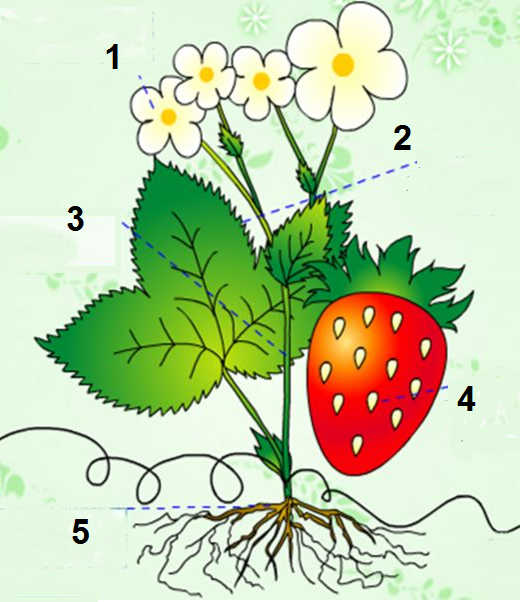 Плод СтебельЛист Корень 3. Отметь название вещества, которые растворяются в водеРечной песокПищевая сода Крахмал Мел 4. Отметь то, что помешает развитию растенийТеплоВода Воздух Темнота 5. Отметь группу слов, которые называют хвойные растенияПодорожник, клевер, одуванчик Можжевельник, пихта, кедр Морская капуста, кувшинка, ряскаЯгель, сфагнум, лишайник 6. О каком полезном ископаемом идет речь: «Твердый, горючий, черного цвета, добывают в шахтах?»Нефть Каменный уголь Торф Глина Ключ: Низкий уровень сформированности умения наблюдать от 5 до 11 баллов.Средний уровень сформированности умения наблюдать от 12 до 15 баллов;Высокий уровень сформированности умения наблюдать от 16 до 18 баллов. 2). "Раскрась сороку" ученикам раздавались листы с контурами птицы. Перед учащимися ставилась цель вспомнить, как выглядит сорока (ее окраска), т.к. они не раз за ней наблюдали, и раскрасить ее.Высокий уровень - если основные раскрашенные части тела сороки (грудка, крылья, бока, спинка, хвост) совпадают с окраской сороки. Средний уровень - правильно раскрашенные части тела, но по количеству не совпадающие с указанным и допускающие от 1 до 2 неправильно раскрашенных частей тела. Низкий уровень - содержащий от 3 до 5 неправильно раскрашенных частей или вообще не раскрашенные рисунки.По результатам двух методик мы определили уровень развития наблюдательности учащихся 3-А класса. Полученные данные мы представили в виде таблицы и диаграммы, предварительно выразив их в процентах. Таблица 1 – Уровни сформированности умения наблюдать в экспериментальном 3 «А» классе.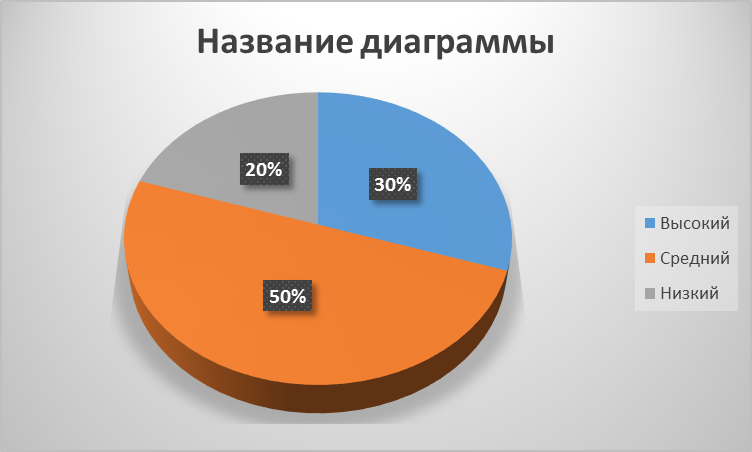 Рис. 1 – Уровни сформированности умения наблюдать в экспериментальном 3 «А» классе.Таким образом, в 3 «А» классе, состоящим из 20 человек: 30% учащихся имеют высокий уровень сформированности умения наблюдать,50% - средний уровень, 20% - низкий уровень.Следовательно, в экспериментальном классе преобладают учащиеся со средним уровнем сформированности умения наблюдать.Таким образом, проведённое исследование позволяет сделать вывод о том, что у учащихся 3 класса умение наблюдать сформировано недостаточно. Это обусловило необходимость разработки методики проведения сезонных экскурсий. 2.2. Методика проведения сезонных наблюдений во время экскурсийС первых дней пребывания детей в школе учитель должен помогать детям познавать окружающую среда, учить любить и оберегать природу, в доступной для понимание ребенка форме, раскрывать сложную систему взаимосвязи предметов и явлений, формировать материалистический мировоззрение, научить понимать красоту природы, развивать логическое мышления. достичь цели можно только благодаря организации систематических наблюдений по предметами и явлениями природы под руководством учителя. Главная роль в организации и проведении наблюдений в школе принадлежит учителю. он имеет научить детей правильно наблюдать явления природы, делать определенные обобщение и выводы ; показать им местную природу в всей красоте, сложности и диалектической единства; воспитывать в учеников научно-материалистический мировоззрение, развивать в них интерес и любовь к природы, прививать им навыки исследовательской работы. чтобы правильно провести с учащимися наблюдения, надо заранее определить его объект и цель ; выбрать Наиболее целесообразным форму организации ; продумать методы и приемы наблюдений. Наблюдение начинается с организации восприятия объекта в целом, чтобы в детей сначала сложилось целостное представление о него. опираясь на учения В. Сухомлинского, объекты наблюдений определяем по совокупностью параметров: а) объекты наблюдений определяются прежде всего дидактическими, развивающими, воспитательными целями урока. б) объекты, явления, особые состояния природы, по которыми дети наблюдают, имеют быть яркими, динамическими, вызвать сказочные ассоциации, образы, побудить к чувственных способов познания (развивать способность прислушиваться к звуков родной земли, удивляться неповторимым цветам). в) объекты наблюдений имеют побудить к овладения двух уровней умственного воспитания. Поэтому объекты наблюдения для детей имеют быть загадкой, тайной, какую хочется разгадать, открыть, заглянуть в неизведанное. [9] Главными требованиями по организации наблюдения есть: четкость; систематичность; разносторонность; достаточное количество зафиксированных явлений; своевременность; объективность; экономность техники записи; тщательное, вдумчивое и кропотливое обработки собранного материала; запись результатов наблюдений в дневники [11].Чтобы осуществить наблюдения учитель должен организовать наблюдения учеников в соответствии к разработанного плана и программы. Самой распространенной в школьной практике формой такой работы есть экскурсии. они открывают широкие возможности для разностороннего изучение природы родного края - видового состава древесных, кустовых и травянистых растений, животного мира. подготовку учеников к экскурсии классный имеет начать заранее. прежде всего он составляет подробное план проведения экскурсии , в котором определяет цель , перечисляет все этапы работы , подает содержание задач для самостоятельного выполнения учащимися, отмечает объекты фенологических наблюдений, намечает контрольные вопрос для проверки степени осознание детьми учебного материала. после этого учитель знакомит школьников с плану экскурсии, определяет время похода, маршрут. перед выходом на экскурсию надо Обязательно проверить готовность к похода каждого ученика. в время экскурсии классный коротко рассказывает о намечены объекты наблюдений и ученики приступают к работы. данные наблюдений дети сразу записывают в журнале или в тетради. К примеру, у деревьев и ягодных кустов они отмечают такие фазы развития: набухание почек, распускания цветочных почек, начало развертывания первых листьев, полное распускания листья, начало цветения, полное цветения, начало опадение лепестков, конец цветения, начало завязывания плодов, созревания плодов, начало сбора плодов, конец сбора плодов, начало ноября, конец ноября. Ученические наблюдения должны быть целенаправленными, планомерными и систематическими. объектами для проведения наблюдений в лесу могут быть такие дерева и кусты: ольха, лещина, ива, осина, береза, тополь, клен, черемуха, смородина, бузина, вишня, груша, ель, рябина, сосна, калина, липа, вереск тому подобное. Очень интересными объектами для наблюдений в школе являются цветы, разнообразие видов и сортов которых привлекает большую внимание учеников. С большим желанию и интересом дети ведут наблюдения по птицами. Самый лучший время для этих наблюдений - с первых дней март и к май включительно. по птицами, что зимуют в этой местности, следует наблюдать с времени их появления осенью и до к отлет весной. целесообразно наблюдать по теми птицами, какие приносят пользу сельском хозяйству, уничтожают вредителей в садах, парках, лесах тому подобное. большое удовольствие получают дети, наблюдая по поющими птицами, такими, как соловьи, малиновки, жаворонки и др., а также водоплавающими. Долговременные наблюдения проводятся внеурочно. объектом их выступают процессы, явления, события, какие развивающихся меняются в течении определенного времени. признаки, какие характеризующие такой объект, оказываются в различные периоды его развития. к этой группы принадлежат наблюдения по условиями жизнь растений, по влиянием различных условий существование на рост и развитие растений, по изменениями, какие происходят с конкретными объектами природы в течении различных пор года. начинать длительные наблюдения (по сезонными явлениями природы, над развитием растений и животных) можно тогда, когда ученики уже приобретут некоторых навыков этой природы на уроках. Поэтому на первый план выдвигается задание научить детей правильно воспринимать объекты и явления природы, помочь им осознать развитие окружающей природного окружения, замечать самое существенное. на начала каждого сезона ученики получают Задание проверять определенные народные приметы по погоды. К примеру, осенью: если домашние гуси или утки становятся на одну ногу, а голову прячут под крыло, будет холодно; если галки и вороны садятся на верхушках ветвей, следует ждать ясную погоду, а садятся на нижние ветви - на ветер. зимой : если дерева покрытые инеем - на потепление; закружились в воздухе разлапистые снежинки - будет оттепель. весной : если утром появляются темные облака - днем жди дождя если солнце садится в облака - жди дождя завтра. летом : если утром трава обильно покрыта росой - дождя не будет; если росы мало или совсем отсутствует - днем жди дождя. Благодаря такой работе у учеников развивается наблюдательность, желание разгадывать тайны природы, как можно больше узнавать о уже известно. С учащимися организуют фенологические наблюдения за растениями и животными. объектом наблюдений могут быть любые природные комплексы: лес, болото, луга, урочище, горы, водоема тому подобное. фенология - это система знаний о сезонный развитие органической природы, обусловленный изменением пор года. Одно с основных правил, которое необходимо соблюдать, - это вести наблюдения только за здоровыми деревьями и кустами и хорошо известными растениями или животными, при этом следует знать и записать их точную название. исследовать сельскохозяйственные растения надо регулярно, от время посева к сбора урожая включительно. по фенологические наблюдениям разрабатывают графики полевых работ и результаты наблюдений записывают в таблицы. Интересными являются задания на лето, поскольку дети под время летнего периода сталкиваются с различными предметами и явлениями природы. Каждый год учитель дает тематику летних наблюдений для учеников 1-4 классов. Наблюдение за растениями и животными (3 класс). 1) Понаблюдайте за растениями луков в течении летом. который в этот время они имеют вид? Какие кормовые травы там растут? Запишите. Узнайте, как используются луга. 2) осмотрите поле в вашей местности; чем оно засеяно? Наблюдая, запишите, когда появилось колосья, когда достигло зерно на этом поле. 3) на огороде или в поле понаблюдайте за техническими культурами: картофелем, подсолнечником. Запишите в дневнике, когда началось массовое цветения картофеля, когда на ней появились плоды. В который сторону возвращается корзина с цветами подсолнечника в течении дня? Запишите. 4) бывая в лесу, внимательно посмотрите вокруг себя. какие дерева, кусты и травянистые растения вы знаете? Обратите внимание, где растет большинство травянистых растений? 5) посмотрите, какой вид имеют и в котором состоянии находятся раннецветущие растения (подснежника, хохлатка, медуница, гусиная лучок). Запишите свои наблюдения. 6) какие съедобные и какие ядовитые грибы вы знаете? Запишите и закрасьте их в дневнике. когда вы их увидели? Проследите и запишите дату, когда они появляются. 7) наблюдайте по животными, какие чаще всего водятся на лугах. Запишите их названия, одно животное закрасьте. Подумайте, почему на лугах много насекомых. Какие птицы прилетают на луга? 8) в поле, где есть норки сусликов, понаблюдайте за поведением этих животных. Докажите, что суслики - вредители поля. 9) Понаблюдайте, какие птицы постоянно живут на водоемах, а какие только прилетают сюда. Увидев аиста, обратите внимание на форму его тела, цвет, длину шеи, клюва и ног. как этот птица приобретает себе еду? 10) Понаблюдайте по домашними утками и гусями. как они получают корм из воды? Запишите, какие особенности строения этих птиц. На первых уроках нового учебного года выделяется время для оценивания летних задач. дети приносят в класс дневники наблюдений, собраны природные материалы. Учитель их характеризует, отмечая систематичность ведения наблюдений, полноту выполнения задач, опрятность и правильность записей, тому подобное. 2.3 Методические рекомендации учителям начальных классов по проведению сезонных наблюдений в процессе проведения экскурсии Каждая экскурсия должна быть подготовлена определенным образом. В подготовке принимают участие и учитель, и ученики. Учитель определяет и изучает место экскурсии, намечает объекты для изучения, направления перемещения, планирует стоянки для самостоятельных наблюдений учащихся, для отдыха, для итоговой беседы; подбирает необходимое оборудование, дополнительный материал, разрабатывает задания и дидактический материал. Ученики готовят необходимые снаряжения, знакомятся с дополнительными источниками информации, могут принять участие в подготовке оборудования необходимого для экскурсии.Преобладающую роль в сезонных экскурсиях играют практические методы. Существенной частью экскурсий являются самостоятельные наблюдения каждого учащегося. Методы проведения экскурсии позволяют учащимся овладеть навыками элементарного исследования природы.Собранный на экскурсии природный материал используется на последующих уроках в качестве дидактического и иллюстративного материала.На основе анализа результатов наших исследований мы можем предположить методические рекомендации по организации и проведению сезонных экскурсий в начальной школе.Каждая экскурсия должна быть определенным образом подготовлено. Учитель заранее проходит по маршруту, чертит его схему, отмечает места остановок и объекты исследования. Учащиеся до экскурсии делятся на творческие группы по 4-5 человек, в каждой из которых выбирается руководитель. Группы готовят необходимое оборудование для проведения наблюдений и исследования природы: компас, лопату с коротким черенком, корзинки для сбора природного материала, папку для гербария листьев деревьев, лупу, фотоаппарат, полевой дневник, карандаш и ручку, точилку и ластик.За неделю до экскурсии учащиеся на уроке знакомятся с задачами предстоящей экскурсии, маршрутом и планом экскурсии, с оборудованием и приемами работы с ним, записывают содержание заданий в полевой дневник или знакомятся с заданиями по заранее отпечатанному листу – инструкции. К сезонам экскурсии учитель разрабатывает задание для обучающихся, которые заранее распределяются между учениками. Творческие группы могут получить одинаковые задания для изучения одинаковых объектов, или одинаковые задания по разным объектам. Собственно, экскурсия начинается с вводной беседы, в которой сообщается тема экскурсии, ее цель, коротко выясняется, что учащимся известно по данной теме. В этой связи в содержание экскурсии необходимо включать лишь то, что обучающиеся не посредственно могут изучить на месте проведения. Исключение могут составить случаи, когда необходимо установить факт отсутствие нужного объекта.Объекты, которые изучаются на экскурсиях, не должны быть повреждены, убиты или нарушены их места обитания. Поэтому одна из главных задач экскурсии в природу – показать, как она ранима.Заданий на внеурочную деятельность на экскурсиях может и не быть. Но классу может быть предложено выполнить соответствующие задания в рабочих тетрадях, провести аналогичные наблюдения в другом месте, дополнить наблюдение на экскурсии наблюдениями за объектами, которых не было на месте экскурсии и т.п.Преобладающую роль на сезонных экскурсиях играют практические методы. Существенной частью экскурсии являются самостоятельные наблюдения каждого учащегося. Методы проведения экскурсии позволяют учащимся овладеть умениями элементарного исследования природы. Экскурсии желательно проводить в парках, на пришкольных участках и один – два раза в год за городом (лес, луг, берег реки или озера). Если нет возможности организовывать выездные экскурсии, то даже в условиях города создать условия для наблюдений природы всегда возможно. На экскурсии можно исследовать одновременно разнообразные предметы и явления природы, поэтому в школе, как правило, используются экскурсии, смешанные по содержанию, но возможно и тематические (сезонные, биологические, экологические и др.). Методика проведения любой экскурсии всегда предполагает эмоциональную составляющую такого мероприятия для младших школьников, что в свою очередь определяет активность и работоспособность детей на экскурсии. Поэтому очень важно дополнить содержание экскурсии стихотворениями, которые поднимают эмоциональный настрой беседы учителя с учениками, вызывают у них желание увидеть ту красоту, которая отображены в поэтических строках. Помимо этого, можно использовать загадки, пословицы и поговорки, но следует обязательно обсуждать с детьми признаки объектов природы, которые описаны в этих жанрах фольклора. Целесообразно включать в экскурсии игровые приемы – например, предложить изобразить какого-либо животного движения, жестами или голосом, нарисовать его на песке. Все результаты, полученные на экскурсии обсуждаются на конференции, где обучающиеся выступают с результатами своих исследований. При этом очень важно, чтобы дети не только рассказывали о результатах самостоятельной работы, но и подтверждали из демонстрацией наблюдаемых объектов, создавали возможности для других групп выполнить фрагментарно некоторые наблюдения. ЗАКЛЮЧЕНИЕ «Окружающий мир» как учебный предмет имеет интегрированный характер, поскольку его содержание образует система представлений и понятий, отобранных с различных естественных наук на основе идеи целостности природы с учетом межпредметных связей в начальном звене образования и перспективных связей с естественнонаучными курсами, которые будут изучаться в следующих классах. Обязательной составляющей содержания курса «Окружающий мир» в 1-4 классах является владение учащимися методами познания природы (наблюдение, практическая работа, опыт) и умение решать познавательно-практические задачи с естественным содержанием. Наблюдение является ключевым методом для овладения учащимися знаниями о природе, а также неотъемлемым компонентом методической базы обучения учеников начальной школы. Также следует учить учащихся самому процессу правильного наблюдения, ведь такие знания являются необходимыми в дальнейшей их жизни.  В начальной школе дети должны получить определенную систему знаний о неживой и живой природе. Поскольку основным методом изучения природы являются непосредственные наблюдения ее различных компонентов, содержание этих наблюдений должно быть систематизировано. Наблюдение – это целенаправленное восприятие предметов и явлений природы, в процессе которого выделяют общие и отличительные признаки, устанавливают закономерности и на основе этого делают определенные выводы и обобщения. В процессе наблюдения у учащихся формируются умения наблюдательности (умения видеть, подмечать, объяснять явления природы). В процессе проделанной работы была проанализирована научно-методическая и психолого-педагогическая литература. В соответствии с темой курсовой работы был подобран методический материал, на основе которого разработаны уроки-экскурсии с целью развития наблюдательности у младших школьников. Помимо проанализированной литературы в работе применялись систематизированные знания и умения, полученные при изучении специальных дисциплин.Цель нашей работы: выявить и обосновать психолого-педагогические условия при которых формирование умения наблюдать у младших школьников на уроках окружающего мира будет проходить более эффективно.Для реализации поставленной цели были решены следующие задачи: Проанализировать литературу и раскрыть сущность основных понятий: наблюдательность, умение наблюдать, младших школьный возраст, экскурсия.Выявить имеющийся уровень сформированности умения наблюдать у младших школьников на уроках окружающего мира.Разработать методику проведения сезонных экскурсий.Как показали наблюдения за обучающимися, попадая в природную среду со всем ее многообразием предметов и явлений, младшие школьники учатся разбираться в этом многообразии, устанавливать связи организмов друг с другом и неживой природой. Сезонные экскурсии представляют собой способ конкретного изучения природы, а не рассказов или книг о ней. Здесь открываются широкие возможности для организации творческой работы обучающихся, инициативы и наблюдательности. На сезонных экскурсиях, как и на практических занятиях, у обучающихся формируются навыки самостоятельной работы. Они знакомятся с методикой сбора и сохранения природных материалов, а также с его обработкой (на занятиях в классе после экскурсии).Организовывать наблюдение нужно так, чтобы в процессе восприятия ребенок сосредоточивался на определенном теле или явлении природы, поэтому важное значение имеет отбор объектов для наблюдения, которые должны быть знакомыми младшим школьникам, интересными и доступными для восприятия. Методика организации наблюдений направляется, прежде всего, на развитие познавательного интереса и произвольного внимания учеников. Это достигается постановкой посильных задач перед детьми, четко разработанной программой, последовательностью, преемственностью и разнообразием методов. С года в год наблюдения распространяются, углубляются, устанавливаются все более сложные причинно-следственные связи в природе и обществе. Время от времени детям нужно давать задания, которые требуют от них творческого подхода к наблюдениям, сочетать с устным, письменным творчеством, изобразительной деятельностью. Наблюдения должны решать определенные задачи, только тогда они укрепляют и расширяют познания детей, вызывают интерес к природе в целом. Итак, эффективное использование наблюдений в начальной школе на уроках естествознания обеспечивает правильную, четкую и методично обоснованную систему работы с младшими школьниками.СПИСОК ИСПОЛЬЗОВАННОЙ ЛИТЕРАТУРЫ Аквилева Г.Н., Клепинина З.А. Методика преподавания естествознания в начальной школе. - М.: ВЛАДОС, 2001.Аквилева Г.Н., Клепинина З.А. Наблюдения и опыты на уроках природоведения. - М.: Просвещение, 1988.Аржановская Н.В. Вода в жизни растений, животных и человека // Начальная школа. - 2005. - № 4. - С.54-56.Бакулин В.М. Экскурсии как способ активизации учебно-познавательной деятельности детей // Начальная школа Плюс Минус. -2001. - № 5. - С.12-17.Барышева Ю.А. Наблюдение как метод познания окружающего мира младшими школьниками // Начальная школа. - 1999. - №7. - С.36-40.Богданец Т.П. Летние наблюдения по природоведению // Начальная школа. - 1991. - № 4. - С.27-29.Виноградова Н.Ф. Окружающий мир в начальной школе. - М.: Академия, 1999.Горбаткина И.М. Классификация растений и животных в курсе начального естествознания // Начальная школа. - 2001. - № 4. - С.103-104.Горощенко В.П., Степанов И.А. Методика преподавания природоведения. - М.: Просвещение, 1984.Дерим-Оглу Е.Н., Фролова Н.А. Зимняя экскурсия декабрь-январь // Начальная школа. - 1996. - № 1. - С.50-53.Егорова Т.Г. Логическое и образное в познавательной деятельности младших школьников. Стихотворный материал на экскурсиях в природу // Начальная школа. - 2000. - № 4. - С.66-68.Егорова Г.В., Хотулева О.В. Материалы к проведению экскурсии на пришкольный участок // Начальная школа. - 2001. - № 3. - С.33-37.Исаева Е.В. Роль наблюдений за животными и растениями при изучении родной природы младшими школьниками // Начальная школа. - 1994. - № 1. - С.38-41.Кайдаш Е.Г. Развитие наблюдательных интересов в учебном процессе // Начальная школа. - 1993. - №12. - С.14.Козина Е.Ф., Степанян Е.Н. Методика преподавания естествознания. - М.: Академия, 2004.Краткий психологический словарь / Сост. Л.А. Карпенко. - М.: Просвещение, 1990.Кузьмина Н.М. Нестандартные формы обучения в курсе природоведения // Начальная школа. - 2003. - № 9. - С.54-59.Миронов А.В. Методика изучения окружающего мира в начальных классах. - М.: Педагогическое общество России, 2002.Общая психология. Словарь/ Под. ред. А. В. Петровского. — м.: пер сэ, 2005. — 251 с)Окружающий мир.2 класс.: Поурочные плены по учебнику А.А. Вахрушева / Авт. - сост. Н.В. Кийко, Н.А. Порунова. - Волгоград: Учитель, 2005.Петросова Р.А., Голов В.И. Методика обучения естествознанию и экологическое воспитание в начальной школе. - М., 2000.Поляк Н.Ф. Осенняя экскурсия // Начальная школа. - 2003. - № 2. - С.103 - 104.Психологический словарь / Под ред. В.П. Зинченко, Б.Г. Мещерякова. - М.: Педагогика-Пресс, 1999.ПРИЛОЖЕНИЕ Приложение А.Памятки-инструкции по наблюдению за природой.Что наблюдать и делать осеньюИзменения природы в окрестностях школы в травяном покрове. Подготовка растений к зиме: кустарники и деревья осенью. Окраска листьев. Листопад. Вечнозелёные растения. Сельскохозяйственные растения. Сезонные работы в саду и в огороде. Плоды и семена декоративных растений. Их сбор и хранение. Различные способы распространены семян дикорастущих растений. Сбор лекарственных растений и их заготовка. Подготовка животных к зиме. Жизнь в водоёме и др. Что наблюдать и делать зимой. Определение средней толщиной снежного покрова. Значение роста снежного покрова. Жизнь растений под снегом. Снегозадержание. Влияние полезащитных полос для снегозадержания. Жизнь животных. Чьи следы на снегу? Организация подкормки птиц. Проверка пригодности семян к посеву. Водоёмы зимой и др. Что наблюдать и делать весной. Таяние снега. Протравливание семян, работа в парках, в саду, на огороде, в поле. Наблюдение за развитием кустарников и деревьев. Сокодвижение. Распускание листьев. Начало цветения. Наблюдение за развитием травянистых растений. Подготовка почвы к севу. Посев и посадка полевых и огородных растений. Наблюдение за насекомыми, птицами и другими животными. Пробуждение жизни в водоёме и др. Что наблюдать и делать летом. Летний травяной покров. Строение цветка. Сорные растения в полях и огородах (описание и гербарий) Борьба с сорняками. Развитие кустарников и деревьев в летних условиях. Летние работы в огороде, саду, колхозе. Уход за культурными растениями. Пропалывание. Цветение и созревание зерновых культур. Сенокошение. Летняя жизнь животных. Растительность и животный мир водоёмов. Приложение БЭкскурсия по теме «Что такое природа. Многообразие природы».Цель: укрепить знания детей о живой и неживой природе.Задачи:1. обобщить знания детей о природе;2. рассмотреть взаимосвязь в природе;3. показать значение окружающей природы для человека.Место проведения: Городской парк.Ход экскурсии: Вывод: урок проходил в форме экскурсии, в ходе которой дети внимательно наблюдали за окружающей природой, рассматривали предметы природы, находили отличия живой и неживой природой.УровеньКоличество учащихсяПроцентВысокий630%Средний1050%Низкий420%Этап урока Деятельность учителяДеятельность учащихсяИзучение нового материала Мы с вами находимся в Городском парке и наша задача быть очень внимательными и понаблюдать за окружающей природой.  Оглянитесь вокруг, посмотрите на окружающую природу. Что вы видите? Да, все это природа. Ее многообразие поражает и восхищает людей. На какие две группы делится природа?Оглянитесь вокруг и скажите, что относится к живой природе, а что к неживой.Я сейчас буду загадывать загадки, а вы, отгадав ее, говорите к какой природе относится. От цветка к цветку порхает Утомится - отдыхает. Бродит одиноко огненной око, Всюду, где бывает, Взглядом согревает. С ветки - на тропинку, С травки - на былинку Прыгает пружинка, Зеленая спинка.  Что же это за девица? Не швея, не мастерица, Ничего сама не шьет, А в иголках круглый год. Вы смогли отличить живую и неживую природу. Чем отличается живая и неживая природа?  На какие царства делится живая природа?  Назовите и покажите царство растений. Назовите царство животных. Царство грибов. 
 Мы можем сказать, что в природе все взаимосвязано, а как расскажите мне.Да совершенно верно, таким образом, живая природа взаимодействует с неживой природой. Какое значение природа играет для людей?Так какой вывод мы можем сделать?Солнце, бабочки летают, деревья, трава. На живую и неживую. К неживой природе относятся: солнце, воздух, вода, полезные ископаемые. К живой природе относятся: человек, животные, растения, грибы, микроорганизмы. 
  Бабочка, относится к живой природе. Солнце (дети показывают на солнце), относится к неживой природе. 
 Кузнечик, относится к живой природе. Елка - живая природа. 
Живые существа в отличии от неживой природы дышат, питаются, растут, развиваются, размножаются, умирают. Царство растений, царство животных, царство грибов. Трава; кустарники; деревья: береза, ель, сосна, клен и т.д.Белка, бабочка, сорока, лев, тигр, медведь, суслик и т.д.  Все микроорганизмы, грибы: подберезовик, лисички, белый гриб и т.д. Растениям необходимо тепло и свет, вода. Растения очищают воздух. Они служат животным пищей, а многие животные распространяют плоды и семена растений.  Природа дает людям древесину, хлопок, шерсть, лекарства и т.д. Природа многообразна, в ней все взаимосвязано. Живая природа не может существовать без неживой природой, они взаимосвязаны. Природа имеет большое значение для человека. 